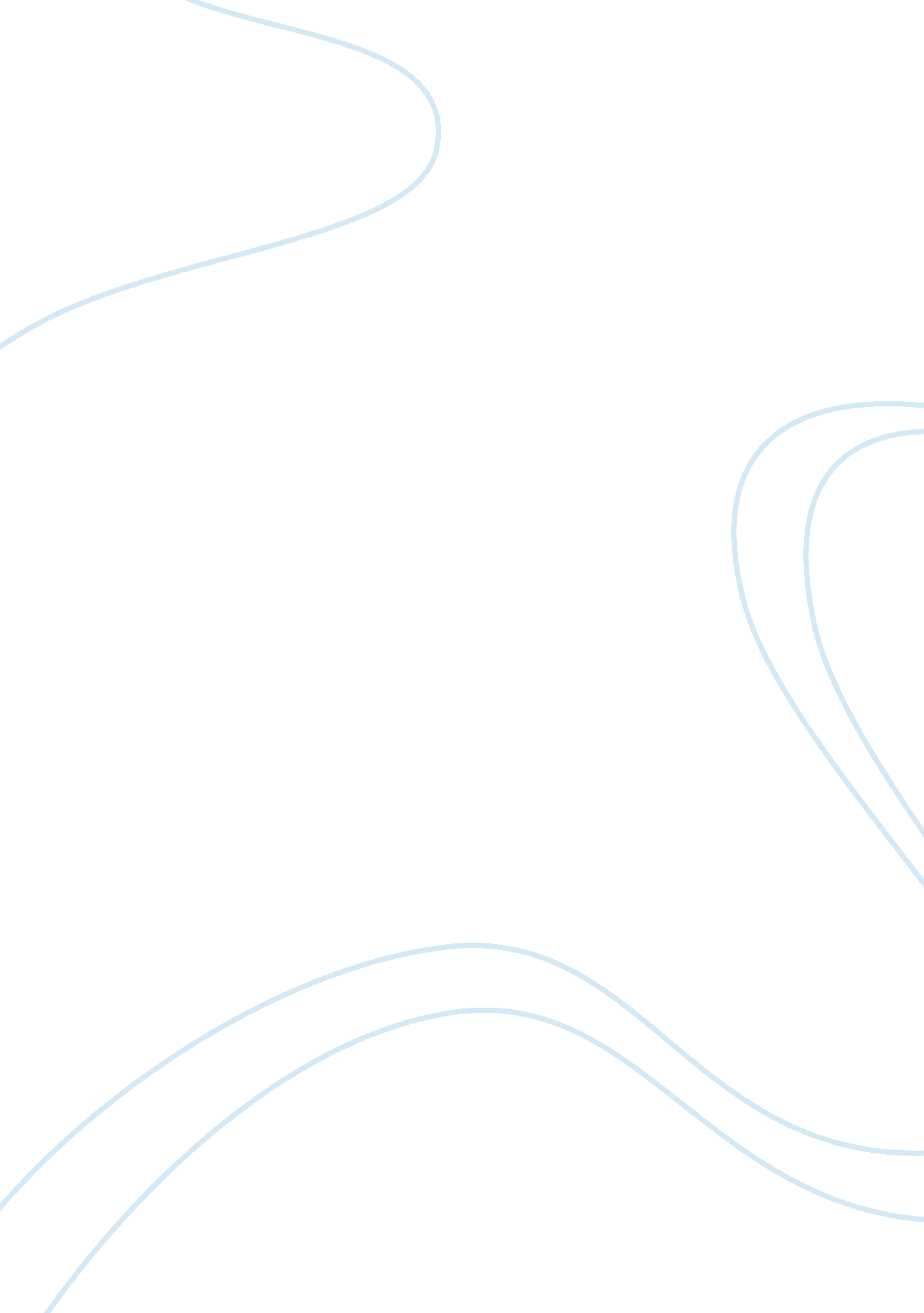 Example of afghanistan literature reviewProfession, Student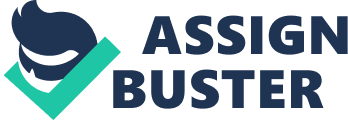 According to what I have read in news stories, I can assume that Afghanistan is a country with a painful history, and unfortunately the history is just being repeated, but not as sad as before. I read the news about a country that has many great men and women, a spaceman, who’s paid a visit back to his country after approximately 20 years, a young woman who has established a school though, she is aware of the dangers might be caused by what she has done. I read a story about the first and only music school in Afghanistan, and those who are practicing music there, it’s quite clear for them that they are in danger. From the other side we hear the news about a group of terrorists, attacking the election office, those who are standing against, the wills of a nation. 
Afghanistan is in war, but this a different war; here what’s going on is against all rights of humanity. Terrorists in Afghanistan are against education, knowledge, and in one word, against humanity. People there want to get education, want to improve, though it’s dangerous for them, or it’s against believes of the society. But anyway, I think that the situation in Afghanistan is really complicated. Afghanistan is a country which has suffered from years of war, violence and pain, I think Afghanistan has a long way to go to reach the social situation that the people of this deserve. People of Afghanistan have the desire and tendency to improve their country, what they need is resistance, unity, and of course the international society needs to keep helping this nation. Works Cited " Afghanistan's first spaceman returns home." BBC News. N. p., n. d. Web. 26 Mar. 2014. . 
" Afghanistan's only music school thrives." BBC News. N. p., n. d. Web. 26 Mar. 2014. . 
" From secret school to Afghanistan's future." BBC News. N. p., n. d. Web. 26 Mar. 2014. . 
" Gunmen attack Afghan election office in Kabul." BBC News. N. p., n. d. Web. 25 Mar. 2014. . 